Osnovna šola Sava Kladnika SevnicaTrg svobode 428290 SevnicaIZBOR POTREBŠČIN, KI JIH ZA ŠOLSKO LETO 2022/2023 PREDLAGA STROKOVNI AKTIV1. RAZRED2. RAZRED3. RAZRED4. RAZRED5. RAZRED6. RAZRED7. RAZRED7. RAZRED - Izbirni predmeti8. RAZRED8. RAZRED - Izbirni predmeti9. RAZRED9. RAZRED - Izbirni predmetinazivpredmet1 ZVEZEK, mali B5, TAKO LAHKO, latajn - tri črteSlovenščina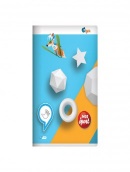 ZVEZEK, veliki A4, 40-listni, brezčrtni, količina: 1Slovenščina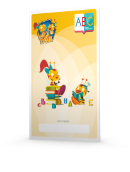 ZVEZEK LILI IN BINE, veliki A4, 40-listni, črtasti, ABC z velikimi tiskanimi črkami, količina: 1, EAN: 3831075929067Slovenščina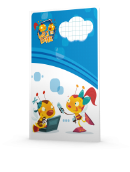 ZVEZEK LILI IN BINE, veliki A4, 40-listni, 1 cm karo, količina: 1, EAN: 3831075924734Matematika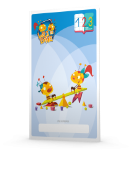 ZVEZEK LILI IN BINE, veliki A4, 40-listni, 1 cm karo, 123 s številkami, količina: 1, EAN: 3831075929074Matematika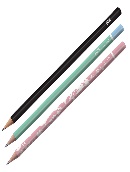 SVINČNIK, trdota HB, količina: 1MatematikaRAVNILO NOMA 1, mala šablona, količina: 1MatematikaRADIRKA, količina: 1MatematikaŠILČEK, količina: 1MatematikaZVEZEK, veliki A4, 40-listni, brezčrtni, količina: 1Angleščina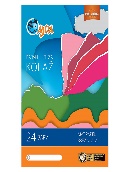 KOLAŽ PAPIR, velikost A4, 24-barvni, mat, količina: 1Likovna umetnostRISALNI BLOK, 20-listni, količina: 1Likovna umetnost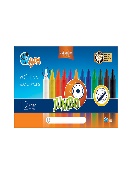 VOŠČENE BARVICE, količina: 1Likovna umetnostVODENE BARVICE, količina: 1Likovna umetnostLESENE BARVICE, količina: 1Likovna umetnostFLOMASTRI, količina: 1Likovna umetnost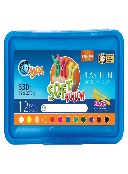 PLASTELIN, 12  barv, 330 g, količina: 1Likovna umetnostLEPILO STIC, količina: 1Likovna umetnost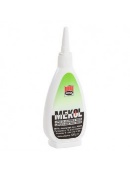 LEPILO MEKOL, 130 g, količina: 1Likovna umetnost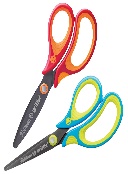 ŠKARJE, količina: 1Likovna umetnost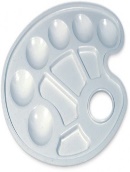 PALETA, za mešanje barv, količina: 1Likovna umetnost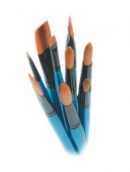 SINTETIČNI ČOPIČ, ploščati št. 8, količina: 1Likovna umetnostSINTETIČNI ČOPIČ, ploščati št. 14, količina: 1Likovna umetnostSINTETIČNI ČOPIČ, okrogli št. 6, količina: 1Likovna umetnostSINTETIČNI ČOPIČ, okrogli št. 10, količina: 1Likovna umetnost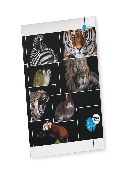 MAPA A4, z elastiko, količina: 1Likovna umetnost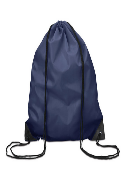 VREČKA ZA COPATE, količina: 1OstaloŠOLSKI NAHRBTNIK, količina: 1OstaloPERESNICA, količina: 1Ostalo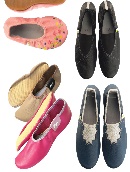 ŠOLSKI COPATI, količina: 1Ostalonazivpredmet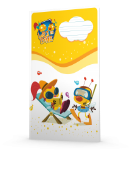 ZVEZEK LILI IN BINE, veliki A4, 40-listni, črtasti z vmesno črto na obeh straneh, količina: 1, EAN: 3831075924727Slovenščina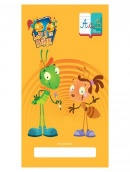 ZVEZEK LILI IN BINE, veliki A4, 40-listni, črtasti z vmesno črto, ABC z malimi in velikimi pisanimi črkami, količina: 1, EAN: 3831075929623Slovenščina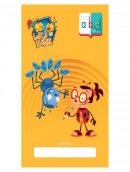 ZVEZEK LILI IN BINE, veliki A4, 40-listni, črtasti z vmesno črto, ABC z malimi tiskanimi črkami, količina: 1, EAN: 3831075929616Slovenščina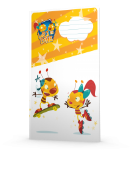 ZVEZEK LILI IN BINE, veliki A4, 40-listni, črtasti, količina: 1, EAN: 3831075924741SlovenščinaZVEZEK LILI IN BINE, veliki A4, 40-listni, 1 cm karo, količina: 1, EAN: 3831075924734MatematikaSVINČNIK, trdota HB, količina: 2MatematikaRAVNILO NOMA 1, mala šablona, količina: 1Matematika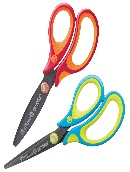 ŠKARJE, količina: 1MatematikaRADIRKA, količina: 1MatematikaŠILČEK, količina: 1MatematikaZVEZEK LILI IN BINE, veliki A4, 40-listni, črtasti, količina: 1, EAN: 3831075924741Spoznavanje okoljaKOLAŽ PAPIR, velikost A4, 24-barvni, mat, količina: 1Likovna umetnostRISALNI BLOK, 20-listni, količina: 1Likovna umetnost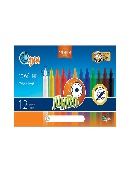 VOŠČENE BARVICE, količina: 1Likovna umetnost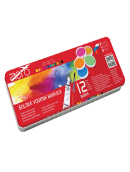 VODENE BARVICE AERO, v kovinski škatli, količina: 1Likovna umetnostLESENE BARVICE, količina: 1Likovna umetnostFLOMASTRI, količina: 1Likovna umetnostLEPILO STIC, količina: 1Likovna umetnostLEPILO MEKOL, 130 g, količina: 1Likovna umetnost1 ZVEZEK LILI IN BINE, veliki A4, črtastiGlasbena umetnostMAPA A4, z elastiko, količina: 1OstaloŠOLSKI NAHRBTNIK, količina: 1OstaloPERESNICA, količina: 1OstaloŠOLSKI COPATI, količina: 1Ostalonazivpredmet2 ZVEZKA, velikost A4, črtasti z vmesno črto na obeh straneh (ZVEZEK NANDE ZNA)SlovenščinaNALIVNO PERO S PERESOM, količina: 1Slovenščina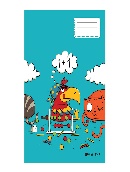 ZVEZEK NANDE ZNA, veliki A4, 40-listni, 1 cm karo, količina: 1MatematikaSVINČNIK, trdota HB, količina: 2MatematikaRAVNILO NOMA 1, mala šablona, količina: 1MatematikaŠKARJE, količina: 1MatematikaRADIRKA, količina: 1MatematikaŠILČEK, količina: 1Matematika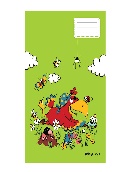 ZVEZEK NANDE ZNA, veliki A4, 40-listni, črtasti, količina: 1Spoznavanje okoljaKOLAŽ PAPIR, velikost A4, 24-barvni, mat, količina: 1Likovna umetnostRISALNI BLOK, 20-listni, količina: 1Likovna umetnostVOŠČENE BARVICE, količina: 1Likovna umetnostVODENE BARVICE AERO, v kovinski škatli, količina: 1Likovna umetnostLESENE BARVICE, količina: 1Likovna umetnost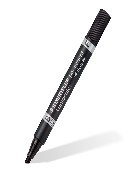 FLOMASTER ČRN, Permanent duo, za dve debelini pisanja, količina: 1Likovna umetnostLEPILO STIC, količina: 1Likovna umetnostSINTETIČNI ČOPIČ, ploščati št. 4, količina: 1Likovna umetnostSINTETIČNI ČOPIČ, ploščati št. 12, količina: 1Likovna umetnostSINTETIČNI ČOPIČ, okrogli št. 4, količina: 1Likovna umetnostSINTETIČNI ČOPIČ, okrogli št. 14, količina: 1Likovna umetnost1 ZVEZEK, velikost A4, črtasti (ZVEZEK NANDE ZNA)Glasbena umetnost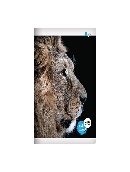 BELEŽKA, velikost A6, količina: 1OstaloKEMIČNI SVINČNIK, rdeč, količina: 1OstaloVLOŽKI ZA NALIVNO PERO, količina: 1OstaloBRISALNIK ČRNILA, količina: 1OstaloMAPA A4, z elastiko, količina: 1OstaloŠOLSKI NAHRBTNIK, količina: 1OstaloPERESNICA, količina: 1OstaloŠOLSKI COPATI, količina: 1Ostalonazivpredmet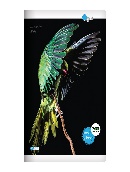 ZVEZEK, veliki A4, 50-listni, črtasti, količina: 1Slovenščina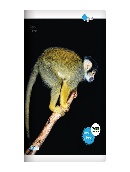 ZVEZEK, veliki A4, 50-listni, brezčrtni, s črtalnikom, količina: 1MatematikaČRTALNIK, veliki A4, obojestranski, količina: 1Matematika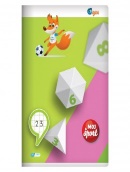 ZVEZEK, veliki A4, 40-listni, 1 cm karo, količina: 1MatematikaSVINČNIK, trdota HB, količina: 2MatematikaRAVNILO NOMA 5, velika šablona, količina: 1Matematika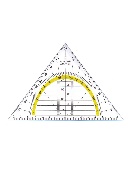 RAVNILO GEOTRIKOTNIK, količina: 1MatematikaŠKARJE, količina: 1MatematikaŠESTILO, količina: 1MatematikaRADIRKA, količina: 1MatematikaŠILČEK, količina: 1Matematika1 ZVEZEk, veliki A4, 50-listni, črtastiAngleščina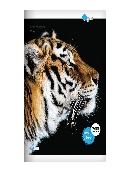 ZVEZEK, veliki A4, 80-listni, črtasti, količina: 1DružbaZVEZEK, veliki A4, 80-listni, črtasti, količina: 1Naravoslovje in tehnika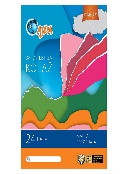 KOLAŽ PAPIR, velikost A4, 24-barvni, mat, količina: 1Likovna umetnost1 DAS MASA 500 gLikovna umetnostRISALNI BLOK, 20-listni, količina: 1Likovna umetnostTEMPERA BARVICE, količina: 1Likovna umetnost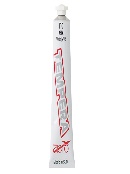 TEMPERA BARVA AERO, pos. bela 110, 42 ml, količina: 1Likovna umetnostVODENE BARVICE, količina: 1Likovna umetnostLESENE BARVICE, količina: 1Likovna umetnostFLOMASTRI, količina: 1Likovna umetnostLEPILO STIC, količina: 1Likovna umetnostLEPILO MEKOL, 130 g, količina: 1Likovna umetnost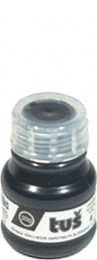 ČRNI TUŠ, količina: 1Likovna umetnostPALETA, za mešanje barv, količina: 1Likovna umetnost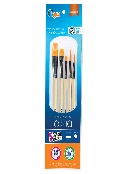 KOMPLET ČOPIČEV, 5 - delni, ploščati št. 10, 14, 18; okrogla št. 6, 8, količina: 1Likovna umetnostSINTETIČNI ČOPIČ, ploščati št. 6, količina: 1Likovna umetnostSINTETIČNI ČOPIČ, okrogli št. 2, količina: 1Likovna umetnost1 ZVEZEK, mali A5, 40-listni, črtastiGlasbena umetnost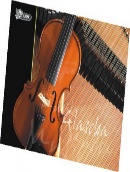 NOTNI ZVEZEK, mali B5, 16-listni, količina: 1Glasbena umetnostKEMIČNI SVINČNIK, moder, količina: 1OstaloKEMIČNI SVINČNIK, rdeč, količina: 1OstaloNALIVNO PERO, količina: 1OstaloBRISALNIK ČRNILA, količina: 1Ostalo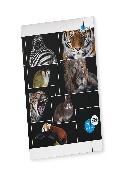 MAPA A4, z elastiko, količina: 1OstaloŠOLSKI NAHRBTNIK, količina: 1OstaloPERESNICA, količina: 1Ostalo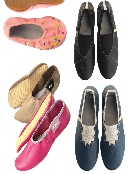 ŠOLSKI COPATI, količina: 1Ostalonazivpredmet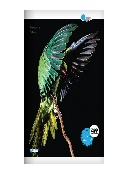 ZVEZEK, veliki A4, 50-listni, črtasti, količina: 1SlovenščinaZVEZEK, veliki A4, 50-listni, visoki karo, količina: 1Matematika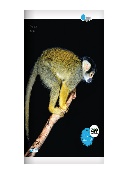 ZVEZEK, veliki A4, 50-listni, brezčrtni, s črtalnikom, količina: 1MatematikaČRTALNIK, veliki A4, obojestranski, količina: 1MatematikaRAVNILO NOMA 5, velika šablona, količina: 1MatematikaRAVNILO GEOTRIKOTNIK, količina: 1MatematikaŠESTILO, količina: 1Matematika1 ZVEZEK, veliki A4, 50-listni, črtastiAngleščinaZVEZEK, veliki A4, 50-listni, črtasti, količina: 1DružbaZVEZEK, veliki A4, 50-listni, črtasti, količina: 1Naravoslovje in tehnikaZVEZEK, veliki A4, 50-listni, črtasti, količina: 1GospodinjstvoKOLAŽ PAPIR, velikost A4, 24-barvni, mat, količina: 1Likovna umetnostRISALNI BLOK, 20-listni, količina: 1Likovna umetnostTEMPERA BARVICE, količina: 1Likovna umetnostPALETA, za mešanje barv, količina: 1Likovna umetnostSINTETIČNI ČOPIČ, debelejši, količina: 1Likovna umetnostSINTETIČNI ČOPIČ, tanjši, količina: 1Likovna umetnostnazivpredmetZVEZEK, veliki A4, 50-listni, črtasti, količina: 1Slovenščina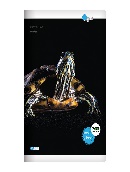 ZVEZEK, veliki A4, 50-listni, mali karo, količina: 1MatematikaRAVNILO GEOTRIKOTNIK, količina: 1MatematikaŠESTILO, količina: 1MatematikaZVEZEK, veliki A4, črtasti, količina: 1AngleščinaZVEZEK, veliki A4, 50-listni, črtasti, količina: 1GeografijaZVEZEK, veliki A4, 50-listni, črtasti, količina: 1ZgodovinaZVEZEK, veliki A4, 50-listni, črtasti, količina: 1NaravoslovjeZVEZEK, veliki A4, 50-listni, črtasti, količina: 1GospodinjstvoSVINČNIK, trdota HB, količina: 1Tehnika in tehnologija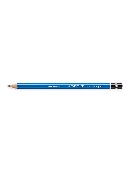 GRAFITNI SVINČNIK, trdota 3H, količina: 1Tehnika in tehnologijaRADIRKA, količina: 1Tehnika in tehnologijaKOLAŽ PAPIR, velikost A4, 24-barvni, mat, količina: 1Likovna umetnost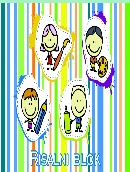 RISALNI BLOK, 10-listni, količina: 1Likovna umetnost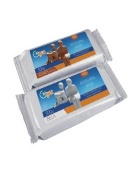 MODELIRNA MASA, 500 g, bela, količina: 1Likovna umetnostTEMPERA BARVICE, količina: 1Likovna umetnost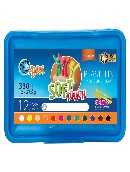 PLASTELIN, 12  barv, 330 g, količina: 1Likovna umetnostČRNI TUŠ, količina: 1Likovna umetnost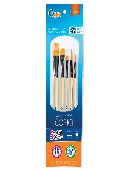 KOMPLET ČOPIČEV, 5 - delni, ploščati št. 10, 14, 18; okrogla št. 6, 8, količina: 1Likovna umetnostnazivpredmetZVEZEK, veliki A4, 50-listni, črtasti, količina: 1SlovenščinaZVEZEK, veliki A4, 50-listni, brezčrtni, s črtalnikom, količina: 1MatematikaRAVNILO GEOTRIKOTNIK, količina: 1MatematikaŠESTILO, količina: 1MatematikaZVEZEK, veliki A4, črtasti, količina: 1AngleščinaZVEZEK, veliki A4, 50-listni, črtasti, količina: 1GeografijaZVEZEK, veliki A4, 50-listni, črtasti, količina: 1ZgodovinaZVEZEK, veliki A4, 50-listni, črtasti, količina: 1Domovinska in državljanska kultura in etikaZVEZEK, veliki A4, 50-listni, črtasti, količina: 1NaravoslovjeKOLAŽ PAPIR, velikost A4, 24-barvni, mat, količina: 1Likovna umetnostRISALNI BLOK, 10-listni, količina: 1Likovna umetnostMODELIRNA MASA, 500 g, bela, količina: 1Likovna umetnostTEMPERA BARVICE, količina: 1Likovna umetnostFLOMASTRI, količina: 1Likovna umetnostKOMPLET ČOPIČEV, 5 - delni, ploščati št. 10, 14, 18; okrogla št. 6, 8, količina: 1Likovna umetnostnazivpredmetZVEZEK, veliki A4, 50-listni, črtasti, količina: 1NemščinanazivpredmetZVEZEK, veliki A4, 50-listni, črtasti, količina: 1SlovenščinaZVEZEK, veliki A4, 50-listni, mali karo, količina: 1MatematikaRAVNILO GEOTRIKOTNIK, količina: 1MatematikaŠESTILO, količina: 1MatematikaZVEZEK, veliki A4, črtasti, količina: 1AngleščinaZVEZEK, veliki A4, 50-listni, črtasti, količina: 1GeografijaZVEZEK, veliki A4, 50-listni, črtasti, količina: 1ZgodovinaZVEZEK, veliki A4, 50-listni, črtasti, količina: 1Domovinska in državljanska kultura in etikaZVEZEK, veliki A4, 50-listni, mali karo, količina: 1FizikaTEHNIČNI KALKULATOR, dvovrstični, količina: 1FizikaKOLAŽ PAPIR, velikost A4, 24-barvni, mat, količina: 1Likovna umetnostRISALNI BLOK, 10-listni, količina: 1Likovna umetnostMODELIRNA MASA, 500 g, bela, količina: 1Likovna umetnostTEMPERA BARVICE, količina: 1Likovna umetnostKOMPLET ČOPIČEV, 5 - delni, ploščati št. 10, 14, 18; okrogla št. 6, 8, količina: 1Likovna umetnostnazivpredmetZVEZEK, veliki A4, 50-listni, črtasti, količina: 1NemščinanazivpredmetZVEZEK, veliki A4, 50-listni, črtasti, količina: 1SlovenščinaZVEZEK, veliki A4, 50-listni, mali karo, količina: 1MatematikaRAVNILO GEOTRIKOTNIK, količina: 1MatematikaŠESTILO, količina: 1MatematikaZVEZEK, veliki A4, črtasti, količina: 1AngleščinaZVEZEK, veliki A4, 50-listni, črtasti, količina: 1GeografijaZVEZEK, veliki A4, 50-listni, črtasti, količina: 1ZgodovinaZVEZEK, veliki A4, 50-listni, črtasti, količina: 1BiologijaZVEZEK, veliki A4, 50-listni, mali karo, količina: 1FizikaTEHNIČNI KALKULATOR, dvovrstični, količina: 1FizikaZVEZEK, veliki A4, 50-listni, črtasti, količina: 1KemijaKOLAŽ PAPIR, velikost A4, 24-barvni, mat, količina: 1Likovna umetnostRISALNI BLOK, 10-listni, količina: 1Likovna umetnostMODELIRNA MASA, 500 g, bela, količina: 1Likovna umetnostTEMPERA BARVICE, količina: 1Likovna umetnostKOMPLET ČOPIČEV, 5 - delni, ploščati št. 10, 14, 18; okrogla št. 6, 8, količina: 1Likovna umetnostnazivpredmetZVEZEK, veliki A4, 50-listni, črtasti, količina: 1Nemščina